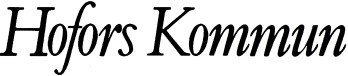 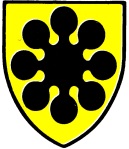 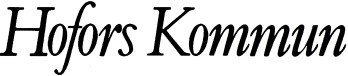 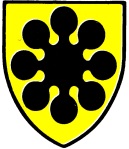 	                      Ansökan om ÖVRIGT BIDRAG				Typ av förening:    Kultur      Fritid      ÖvrigAnsökan skickas till: 
Hofors kommun 
Föreningsbidrag 
813 81 Hofors

E-post: foreningsbidrag@hofors.seFörening/organisationOrganisationsnummerOrganisationsnummerAdressOrdförandeOrdförandePostadressBankgiroPlusgiroKontaktpersonKontaktpersonKontaktpersonAdressE-postE-postPostadressTelefon/MobilTelefon/MobilSyfte/Mål: Beskriv vad ni vill uppnå med bidraget inom föreningen eller målet med arrangemanget, utvecklingen, försöksverksamheten etcSyfte/Mål: Beskriv vad ni vill uppnå med bidraget inom föreningen eller målet med arrangemanget, utvecklingen, försöksverksamheten etcSumma som söks:        kronorSumma som söks:        kronorFler aktörer: Om fler aktörer är med och finansierar, redogör för detta härFler aktörer: Om fler aktörer är med och finansierar, redogör för detta härBilagor: Med ansökan skickas verksamhetsberättelse, resultat- och balansräkning samt budget för det ansökan gäller. Bilagor: Med ansökan skickas verksamhetsberättelse, resultat- och balansräkning samt budget för det ansökan gäller. Framtidsutsikter: Berätta kort om hur föreningen ser på framtiden (visioner, satsningar, prognoser)Framtidsutsikter: Berätta kort om hur föreningen ser på framtiden (visioner, satsningar, prognoser)DatumDatumFöreningens firmatecknareNamnförtydligande 